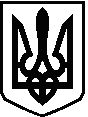 УКРАЇНАБІЛОКРИНИЦЬКА СІЛЬСЬКА РАДАРІВНЕНСЬКОГО РАЙОНУ РІВНЕНСЬКОЇ ОБЛАСТІР О З П О Р Я Д Ж Е Н Н Ясільського голови   03 червня       2019 р.                                                                      №__50      0         0         Про скликання  виконавчого комітету сільської ради	Керуючись п.п.2 п.3 ст.42, ст.53  Закону України «Про місцеве самоврядування в Україні»:Скликати виконавчий комітет сільської ради 20 червня 2019 року                                      о  15:00 год.  в приміщенні Білокриницької сільської ради з порядком денним:Про підсумки опалювального сезону 2018-2019 року та підготовку об’єктів господарського комплексу до роботи в осінньо-зимовий період 2019-2020 року.Про стан виконавчої дисципліни щодо виконання документів органів влади вищого рівня.Про виконання плану роботи виконавчого комітету за ІІ квартал 2019 року та затвердження плану роботи виконавчого комітету на ІІІ квартал 2019 року.Про розгляд акту перевірки стану виконання делегованих повноважень органів виконавчої влади виконавчим комітетом Білокриницької сільської ради згідно п. б ст. 30 Закону України «Про місцеве самоврядування в Україні».Про розгляд заяв.Контроль за виконанням даного розпорядження залишаю за собою.Сільський голова                                                                                      Т. Гончарук